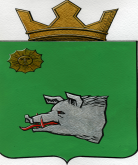 АДМИНИСТРАЦИЯ МАЙСКОГОСЕЛЬСКОГО ПОСЕЛЕНИЯКРАСНОКАМСКОГО МУНИЦИПАЛЬНОГО РАЙОНАПЕРМСКОГО КРАЯ ПОСТАНОВЛЕНИЕ17.05.2016											№  187О внесении изменений в Перечень земельных участков, расположенных на территории Майского сельского поселения, предназначенных для предоставления многодетным семьям в собственность бесплатноВ соответствии с Земельным кодексом Российской Федерации, Федеральным законом от 23.06.2014 № 171-ФЗ «О внесении изменений в Земельный кодекс Российской Федерации и отдельные законодательные акты Российской Федерации», Федеральным законом от 6 октября . № 131-ФЗ «Об общих принципах организации местного самоуправления в Российской Федерации», Законом Пермского края от 1 декабря .         № 871-ПК «О бесплатном предоставлении земельных участков многодетным семьям в Пермском крае» (в ред. Закона Пермского края от 06.11.2014 №391-ПК), «Порядком формирования перечня земельных участков, расположенных на территории Майского сельского поселения, предназначенных для предоставления многодетным семьям», утвержденным  постановлением администрации Майского сельского поселения Краснокамского муниципального района Пермского края от 10.06.2015 № 216, Уставом Майского сельского поселения администрация Майского сельского поселения  ПОСТАНОВЛЯЕТ:Внести в Перечень земельных участков, расположенных на территории Майского сельского поселения, предназначенных для предоставления многодетным семьям в собственность бесплатно (далее Перечень), утвержденный постановлением администрации Майского сельского поселения Краснокамского муниципального района Пермского края от 08.09.2015 № 364, следующие изменения:Включить в Перечень земельные участки согласно приложению № 1;Постановление подлежит опубликованию в информационном бюллетени администрации Майского сельского поселения «Майский вестник» и на официальном сайте администрации Майского сельского поселения http//:www.adm-maisk.ru./Контроль за исполнением постановления возложить на начальника отдела по землепользованию и имущественным отношениям Е.Н. Федосееву.Глава сельского поселения-глава администрацииМайского сельского поселения					      С.Г. КунафинаКолоколова Н.С., 92-330Приложение №1к постановлению администрации Майского сельского поселенияот 17.05.2016  № 187Земельные участки, государственная собственность на которые не разграничена, расположенные на территории Майского сельского поселения, включаемые в Перечень земельных участков, расположенных на территории Майского сельского поселения, предназначенных для предоставления многодетным семьям в собственность бесплатно№ п.п.№ п.п. из ПеречняМестоположение земельного участкаКадастровый номер земельного участкаПлощадь земельного участка, кв.м.Категория земельВид разрешенного использованияНаличие инженерной инфраструктуры либо наличие технической возможности подключения объекта к сетям инженерно-технического обеспечения 123456614Пермский край, Краснокамский район, Майское сельское поселение, с. Усть-Сыны, ул. Хрустальная, 359:07:0010107:971410земли населенных пунктовИндивидуальные жилые дома с придомовыми участкамиВозможность подключения к сетям газораспределения имеется (заключение ОАО «Газпром газораспределение Пермь от 22.04.2016 №1/1.27),Техническая возможность для присоединения к электрическим сетям энергопринимающих устройств имеется (заключение ОАО «МРСК Урала» филиал «Пермэнерго» от 16.05.2016 №П7/ЦЭС/28/108), Технические условия на подключение (технологическое присоединение) к сетям водоснабжения получены (от 22 апреля 2016 №09, ООО «Севертеплосервис»)25Пермский край, Краснокамский район, Майское сельское поселение, с. Усть-Сыны, ул. Хрустальная, 559:07:0010107:961410земли населенных пунктовИндивидуальные жилые дома с придомовыми участкамиВозможность подключения к сетям газораспределения имеется (заключение ОАО «Газпром газораспределение Пермь от 22.04.2016 №1/1.27),Техническая возможность для присоединения к электрическим сетям энергопринимающих устройств имеется (заключение ОАО «МРСК Урала» филиал «Пермэнерго» от 16.05.2016 №П7/ЦЭС/28/108), Технические условия на подключение (технологическое присоединение) к сетям водоснабжения получены (от 22 апреля 2016 №10, ООО «Севертеплосервис»)36Пермский край, Краснокамский район, Майское сельское поселение, д. Фадеята, ул. Родниковая, 1559:07:0080101:1781500земли населенных пунктовИндивидуальный жилой дом с придомовым участкомВозможность подключения к сетям газораспределения имеется (заключение ОАО «Газпром газораспределение Пермь от 05.05.2016 №703/10),Техническая возможность для присоединения к электрическим сетям энергопринимающих устройств имеется (заключение ОАО «МРСК Урала» филиал «Пермэнерго» от 16.05.2016 №П7/ЦЭС/28/109), Техническая возможность подключения к сетям водоснабжения имеется (письмо ООО «Родник» от 11.05.2016 №38) 